T.C.ALANYA KAYMAKAMLIĞIGençlik Hizmetleri ve Spor İlçe Müdürlüğü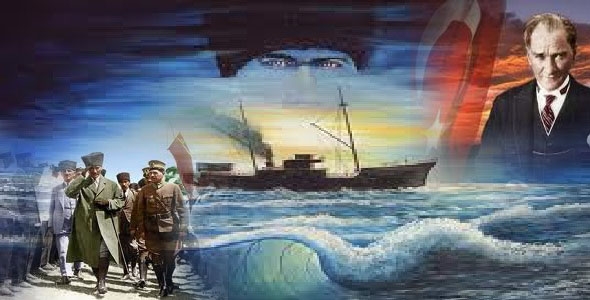 19 MAYIS 2017                                                                                                ATATÜRK’Ü ANMA, GENÇLİK VE SPOR BAYRAMI                             VE 15-19 MAYIS GENÇLİK HAFTASI  98.  YIL DÖNÜMÜKUTLAMA PROGRAMIKUTLAMA KOMİTESİKAYMAKAM			   :	Mustafa HARPUTLUBELEDİYE BAŞKANI	   :	Adem Murat YÜCEL EMNİYET MÜDÜRÜ 	   :	Haşim ÇAKMAKLIMİLLİ EĞİTİM MÜDÜRÜ  :	Hüseyin ERGENÇLİK HİZMETLERİ	   :	Erdal TAMRAK       VE SPOR MÜDÜRÜALANYA İLÇESİ 19 MAYIS ATATÜRK’Ü ANMA, GENÇLİK VE SPOR BAYRAMI TÖREN PROGRAMI19 Mayıs  2017 CumaÇelenk Sunma Töreni(Atatürk Anıtındaki Tören	:   19.05.2017  -  Saat: 09.00)Kutlama Töreni(Rıhtım Şelale Önündeki Kutlama Töreni: 19.05.2017-Saat: 09.30)Alana Yerleşimİstiklal MarşıGünün Anlam ve Önemini Belirten KonuşmaŞiirlerHalk Oyunları GösterileriTören GeçidiÇeşitli Spor Gösterileri (Saat:10.00-17.00)Spor Faaliyetlerinin Tanıtım Stand Gezileri (Saat:10.00-17.00)Gençlik Haftası Resim Sergisi (Saat 10.00 – 17.00)10- Fener Alayı (Atatürk Anıtı önü Başlangıç – Bitiş- Saat:19.30-21.30)19 MAYIS ATATÜRK’Ü ANMA, GENÇLİK VE SPOR BAYRAMI 98. YIL KUTLAMA PROGRAMIBAYRAM SÜRESİ19 Mayıs 2017 Cuma günü sabah saat 08.00’de başlar, 24.00’te sona erer.Bayram süresince tüm resmi ve özel kuruluşlar binalarını bayraklarla süsleyecek, gece ise ışıklandıracaklardır. Belediyeler tarafından cadde ve alanlar bayrak ve dövizlerle süslenecektir.A-ÇELENK SUNMA TÖRENİ(Atatürk Anıtındaki Tören	: 19.05.2017 -  Saat: 09.00)Çelenk Sunma Töreni 19 Mayıs 2017 Cuma günü sabah saat 09.00’da Alanya Kaymakamlığı Atatürk Anıtı önünde yapılacaktır. Atatürk Anıtına Gençlik Hizmetleri ve Spor İlçe Müdürü Erdal TAMRAK tarafından çelenk konulacaktır. Diğer kurum ve kuruluşlar çelenk koymayacaktır. Törene,  kamu kurum ve kuruluşlarının yöneticileri, partiler ve kamu yararına çalışan dernekler katılacaktır. 	Liselerden: A.Fevzi Alaettinoğlu Anadolu Lisesi, Şehit Abdullah Ümit Sercan Anadolu Lisesi, Rıfat Azakoğlu Mesleki ve Teknik Anadolu Lisesi, Alanya Lisesi,  Özel Hamdullah Emin Paşa Anadolu Lisesi,  Özel Bahçeşehir Alanya Anadolu Lisesi, Özel Alanya Doğa Anadolu Lisesi, TED Alanya Koleji Özel Lisesi,  60'şar öğrenci ile okul müdürleri ve 2'şer öğretmenin nezaretinde bayrak ve flamalarıyla birlikte Atatürk Anıtında 19 Mayıs 2017 Cuma günü saat 08.30’da hazır olacaklardır.Çelenk, 09.00’da Tören Yöneticisi, Alanya Lisesi Beden Eğitimi Öğretmeni Ünsal KIVRAK'ın anonsuyla Gençlik Hizmetleri ve Spor İlçe Müdürü Erdal TAMRAK tarafından (5 Mayıs 2012 tarih ve 28283 sayılı Resmi Gazete’de yayınlanan “Ulusal ve Resmi Bayramlar ile Mahalli Kurtuluş Günleri, Atatürk Günleri ve Tarihi Günlerde Yapılacak Tören ve Kutlamalar Yönetmeliği” ne göre) Atatürk Anıtına sunulacaktır.Çelengi, Alanya Gençlik Hizmetleri Spor İlçe Müdürlüğüne ait  2 sporcu taşıyacaktır.Tören yöneticisinin komutuyla Atatürk’ün manevi huzurunda bir dakikalık saygı duruşunda bulunulacaktır.Saygı duruşundan sonra öğrenciler,  öğretmenler ve törene katılanlar tarafından “İstiklal Marşımız” A.Fevzi Alaettinoğlu Anadolu Lisesi Müzik Öğretmeni Ali Yıldız BEKER yönetiminde coşkuyla söylenecek ve aynı anda Sporcu Öğrenciler tarafından “Şanlı Bayrağımız” göndere çekilecektir.Çelengin muhafazası gündüz belediye zabıtasınca sağlanacak ve gün batımında belediye zabıtası tarafından çelenk kaldırılacaktır.Okullarda Çelenk Sunma:Bütün okullar çelenklerini 19 Mayıs 2017 Cuma günü saat: 09.00’da okullarındaki Atatürk     büstüne sunacaklardır. Okullar bayraklarla gösterişli bir şekilde süslenecektir.B. KUTLAMA TÖRENİ(Rıhtım Şelale Önündeki Kutlama Töreni: 19.05.2017  -  Saat: 09.30)Alana Yerleşim:19 Mayıs 2017 Cuma günü sabah saat 09.30’da A.Fevzi Alaettinoğlu Anadolu Lisesi, Şehit Abdullah Ümit Sercan Anadolu Lisesi, Rıfat Azakoğlu Mesleki ve Teknik Anadolu Lisesi, Alanya Lisesi, 15 Temmuz Şehitler Anadolu Lisesi, Fatma Özmüftüoğlu Anadolu İmam Hatip Lisesi, Alanya Mesleki ve Teknik Anadolu Lisesi, Özel Bahçeşehir Alanya Anadolu Lisesi, Özel Yaşam Tasarım Temel Lisesi,Özel Fen Bilimleri Temel Lisesi,Özel Sınav Temel Lisesi ,özel yeni Alanya Temel Lisesi,Özel Final Temel Lisesi,Özel Alanya Doğa Anadolu Lisesi, TED Alanya Koleji Özel Lisesi, Özel Hamdullah Emin Paşa Anadolu Lisesinden ellişer (60'şar) öğrenci ile okul müdürleri ve 2 öğretmenin nezaretinde bayrak, flama ve okul adı yazılı dövizleri ile birlikte ve gösteri gruplarında yer alan öğrencileriyle tören alanında hazır olacaklardır.Tören alanına okulların yerleştirilmesinden ve törenin düzeninden, Alanya Lisesi Beden Eğitimi Öğretmeni Ünsal KIVRAK, Şehit Abdullah Ümit Sercan Anadolu Lisesi Beden Eğitimi Öğretmeni Gökmen AKKILIÇ ve Alanya Mesleki Teknik Anadolu Lisesi Beden Eğitimi Öğretmeni Hasan KARATEKE'nin tören yöneticileri olarak ve bütün okulların beden eğitimi öğretmenleri, okul müdürleri ve görevlendirecekleri öğretmenler sorumludur.Kutlama Töreninde sunuculuğu Arıkan Yılmaz Dim Mesleki Teknik Anadolu Lisesi Müdür Yardımcısı Ekrem KARA yapacaktır. İstiklal Marşı:A.Fevzi Alaettinoğlu Anadolu Lisesi Müzik Öğretmeni Ali Yıldız BEKER yönetiminde İstiklal Marşımız söylenecek ve Sporcu Öğrenciler tarafından “Şanlı Bayrağımız” göndere çekilecektir.Günün Anlam ve Önemini Belirten Konuşma	:Günün anlam ve önemini belirten konuşmayı Gençlik Hizmetleri ve Spor İlçe Müdürü Erdal TAMRAK yapacaktır.Şiirler	: 	Günün anlam ve önemine uygun şiirleri okuyacak olan öğrenciler: Mustafa Mürrüvvet Alaattinoğlu Anadolu Lisesi ,Fatma Özmüftüoğlu Anadolu İmam Hatip Lisesi, Rıfat Azakoğlu MTAL (1) öğrencinin şiir okuması.Halk Oyunları GösterileriArıkan Yılmaz Dim  Mesleki ve Teknik Anadolu Lisesi Halk Oyunları Ekibinin gösterisi.  6- Tören Geçidi  7- Çeşitli Spor Gösterileri , Rıhtım şelale önü (Saat:10.00-17.00)  8-Spor Faaliyetlerinin Tanıtım Stand Gezileri, Rıhtım şelale önü (Saat:10.00-17.00)  9-Gençlik Haftası Resim Sergisi açılış ve stand gezisi (Rıhtım Şelale önü Saat: 10.00-17.00)10- Fener Alayı, Alanya Kaymakamlığı, Anıt önü Başlangıç-Bitiş                                                                                                                                                                                                                                (Saat:19.30-21.30)               15-19 MAYIS 2017 GENÇLİK HAFTASI VE 19 MAYIS ATATÜRK’ Ü ANMA, GENÇLİK VE SPOR BAYRAMI KUTLAMA PROGRAMI15 MAYIS 2017 PAZARTESİGençlik Haftası Açılışı Yer				: Atatürk AnıtıSaat				:09.30 Çelenk Sunumu (GHSİM Çelengi)Program			:09.40 Açılış KonuşmasıKatılacak okullar	:Alanya Lisesi-Rıfat Azakoğlu MTAL-Şehit Abdullah Ümit Sercan AL-Fatma Özmüftüoğlu AL-A.Fevzi  Alaattinoğlu AL, Özel Sınav Temel Lisesi, Özel Yaşam Tasarım Temel Lisesi,Özel Zafer Tek Yıldız Temel Lisesi-ÖHEP Kolejinden 30 ar öğrenci 1 İdareci 1 Öğretmen eşliğinde bayrak flamalarıyla birlikte katılacaklardır.Halk Oyunlar gösterisi		: 09.50 Arıkan Yılmaz DİM  Mesleki ve Teknik Anadolu Lisesi Halk Oyunları Ekibi15 MAYIS 2017 PAZARTESİJudo Gençlik Şenliği 15 Mayıs 2017Yer			: Atatürk Spor SalonuSaat			: 17.00-19.00Koordine		: Gençlik Hizmetleri ve Spor İlçe Müdürlüğü, Alanya   Belediye Bşk.Karate Gençlik ŞenliğiYer			: Kapalı Yüzme Havuzu (Karate antrenman salonu)Saat			: 18.00-20.00Koordine		: Gençlik Hizmetleri ve Spor İlçe Müdürlüğü, Alanya   Belediye Bşk.            16 MAYIS 2017 SALIHokey Gençlik ŞenliğiYer			: Alanya Belediyesi Halı Saha TesisleriSaat			: 17.00-20.00Koordine		: Gençlik Hizmetleri ve Spor İlçe Müdürlüğü, Alanya    Belediye Bşk.Bisiklet Gençlik ŞenliğiYer			:BMX Bisiklet pistiSaat			:17.00-20.00Koordine	: Gençlik Hizmetleri ve Spor İlçe Müdürlüğü,                                             Alanya Belediye Bşk.17 MAYIS 2017 ÇARŞAMBATenis Gençlik ŞenliğiYer			:Alanya Tenis Kulübü (Damlataş) Park Alanya Tenis KulübüSaat			:09.00 – 17.00Koordine	: Gençlik Hizmetleri ve Spor İlçe Müdürlüğü, Alanya Tenis Kulübü - Turgay Soysal Tenis KulübüHokey Gençlik ŞenliğiYer			: Alanya Belediyesi Oba Halı Saha TesisleriSaat			: 17.00-20.00Koordine		: Gençlik Hizmetleri ve Spor İlçe Müdürlüğü, Alanya    Belediye Bşk.Bisiklet Gençlik ŞenliğiYer			:BMX Bisiklet pistiSaat			:17.00-20.00Koordine	: Gençlik Hizmetleri ve Spor İlçe Müdürlüğü,  Alanya Belediye Bşk.18 MAYIS 2017 PERŞEMBETenis Gençlik ŞenliğiYer			:Alanya Tenis Kulübü (Damlataş) Park Alanya Tenis Kulübü Saat			:09.00 – 17.00Koordine	: Gençlik Hizmetleri ve Spor İlçe Müdürlüğü, Alanya Tenis Kulübü- Turgay Soysal Tenis KulübüKarate Gençlik ŞenliğiYer			: Kapalı Yüzme Havuzu (Karate Ant.Sal.)Saat			: 09.00-12.00Koordine		: Gençlik Hizmetleri ve Spor İlçe Müdürlüğü, Alanya   Belediye Bşk.Judo Gençlik ŞenliğiYer			: Atatürk Spor SalonuSaat			: 17.00-19.00Koordine		: Gençlik Hizmetleri ve Spor İlçe Müdürlüğü, Alanya   Belediye Bşk.19 MAYIS  2017 CUMAÇelenk Sunma Töreni(Atatürk Anıtındaki Tören	:   19.05.2017  -  Saat: 09.00)Kutlama Töreni(Rıhtım Şelale Önündeki Kutlama Töreni: 19.05.2017-Saat: 09.30)1-Alana Yerleşim2-İstiklal Marşı3-Günün Anlam ve Önemini Belirten Konuşma4-Şiirler5-Halk Oyunları Gösterileri6-Tören Geçidi7-Çeşitli Spor Gösterileri Rıhtım şelale önü (Saat:10.00-17.00)8-Spor Faaliyetlerinin Tanıtım Stand Gezileri Rıhtım şelale önü  (Saat:10.00-17.00)9-Gençlik Haftası Resim Sergisi Rıhtım şelale önü (Saat 10.00 – 17.00)10- Fener Alayı(Alanya Kaymakamlığı, Anıt önü Başlangıç-Bitiş (Saat:19.30-21.30)Çeşitli Spor Gösterileri Spor Faaliyetleri ve Resim Standı Gezisi  Yer		: Rıhtım şelale önüSaat		: 10.00-17.00 İlçemizdeki Gençlik ve Spor Kulüpleri, Spor Kulüpleri, Gençlik Kulüpleri, Okul Spor Kulüpleri, Özel Spor Salonu Kulüpleri, Engelli Spor Kulüpleri vb. kulüplerin spor gösterileri ve çeşitli etkinlikler.Gençliğe Yönelik Cuma Sohbeti ve HutbesiTarih		:19 Mayıs 2017 CumaYer		: Alanya Merkez Emine Özmüftüoğlu Camii ve Merkezi                       yayından tüm camilerSaat		: 12.30 – 13.00Konu		: GençlikKoordine	: Gençlik Hizmetleri ve Spor İlçe Müdürlüğü, İlçe   Müftülüğü.Fener AlayıYer		: Atatürk Anıtı Saat		: 19.30-21.30Güzergah	: Atatürk anıtı, Atatürk cad, Bostancı Pınarı Kavşağı, Kuyular Önü Caddesi, İskele Cad, Kızılkule Önü, Rıhtım Şelale Önü, Atatürk Anıtı. Koordine (Sorumlu Kurum ve Kuruluşlar) :Alanya Belediye Başkanlığı, Kent Konseyi Başkanlığı, Gençlik Meclisi ve Öğrenci meclis grupları.  GÖREV VE GÖREVLİLERKaymakamlık Yazı İşleri Müdürlüğünün Görevleri:a. Protokol oturma yerinin düzenlenmesi ve belirlenmesi,Belediye Başkanlığının Görevleri:15 Mayıs 2017 Pazartesi günü ve 19 Mayıs 2017 Cuma günü Atatürk Anıtındaki Çelenk Sunma ve Rıhtım Şelale Önü tören alanındaki kutlama törenlerinde ses düzeni(sunucu için 2 adet mikrofon ayrıca gösteriler için; 4 adet yaprak ve 3 adet ayaklı mikrofon ), kürsünün temini, en az 100 kişilik protokol tribünü ve basına ayrılan yerlerin düzenlenmesi, Tören alanının bayram günü Türk Bayrakları, Atatürk posterleri, balon ve çiçeklerle süslenmesi, öğrencilere su dağıtılması,Çelenk Töreninin yapıldığı Atatürk Anıtının ve çevresinin temizliğinin yapılması,Protokol ve halkın oturması için Rıhtım ve Şelale Önü temizliğinin yapılması,Rıhtım ve Şelale Önündeki Bayrak direğine çekmek üzere gönder bayrağının hazır bulundurulması.19 Mayıs 2017 Cuma günü Rıhtım Şelale önünde yapılacak Resmi Bayram Töreni ve Gençlik Şöleni konseri için platform, sahne, ses düzeni, ışık sisteminin hazır hale getirilmesi.2016-2017 Eğitim öğretim Yılı Okul Sporları ve Geleneksel Çocuk Oyunları Genişletilmiş Ödül Töreni için 12 Mayıs 2017 Cuma Günü Saat:09.00-12.00 İlçemiz Atatürk Spor Salonun ses düzeni, konuşma kürsüsü ve yeterince masa ile sandalyelerin hazırlanması,Çelengin muhafazası gündüz Belediye Zabıtasınca sağlanacak ve gün batımında Belediye Zabıtası tarafından çelenk kaldırılacaktır.1000 Adet pet şişe su ve 1000 adet Türk Bayrağı (Öğrenci gruplarına saplı orta boy)3. Emniyet Müdürlüğünün Görevleri:Tören günü tören yerlerine gidiş geliş güzergâhında trafik ve emniyetin sağlanması,Atatürk Anıtına Çelenk Koyma Töreninde, trafik düzeninin sağlanması ve emniyet tedbirlerinin alınması,Rıhtım Şelale önünde güvenlik tedbirlerinin alınması,Bayram günü rıhtım alanından geçen yolun trafiğe kapatılması,Hafta boyunca okulların gösteri yapacağı alanlarda emniyet tedbirlerinin alınması.15-19 Mayıs Gençlik Haftası boyunca yapılacak tüm etkinliklerde emniyet, güvenlik ve trafik tedbirlerinin alınması.4. Gençlik Hizmetleri ve Spor İlçe Müdürlüğünün Görevleri:a. Mahalli imkanlar dahilinde gençlik şöleni-şenlikleri ve sportif etkinlikler düzenlemesi.b.Tören yerinin yerleşim krokisinin düzenlenip buna göre yerleşimin sağlanması.c.Kutlama programının hazırlanması, ilgililere duyurulması ve iletilmesi.5. İlçe Milli Eğitim Müdürlüğünün Görevleri:a.	Okul müdürlüklerince okulların bayrak ve Atatürk resimleri ile süslenmesi, okul hoparlöründen milli marşlar, kahramanlık türküleri ve çocuk şarkıları söylenmesinin sağlanması,b.	Okul Müdürlüklerince dergi, gazete ve okul duvar gazeteleriyle günün anlam ve önemine uygun yazılar yayınlanması ve bu suretle milli egemenlik kavramının işlenmesine özen gösterilmesinin sağlanması,c.	Okul Müdürlükleri törene katılacak öğrencileri belirleyecek, öğrenci ve görevlilerin zamanında Atatürk Anıtı ve Rıhtım Şelale önünde olmalarını sağlayacaklardır,d.	Öğrencilerin tören alanındaki düzen ve kontrolü okul müdürleri ve görevlendirecekleri öğretmenlerce sağlanacaktır,e.	Şiirlerin 12 Mayıs 2017 Cuma günü saat 12.00’ye kadar incelenmek üzere ilgili okul müdürlüklerince Milli Eğitim Müdürlüğüne teslim edilmesinin sağlanması,f.	Bayram programının ilgililere ve okullara duyurulması,g.	Tören yöneticileri olarak Alanya Lisesi Beden Eğitimi Öğretmeni Ünsal KIVRAK, Şehit Abdullah Ümit Sercan Anadolu Lisesi Beden Eğitimi Öğretmeni Gökmen AKKILIÇ ve Alanya Mesleki Teknik Anadolu Lisesi Beden Eğitimi Öğretmeni Hasan KARATEKE görev yapacaklardır.h.	19 Mayıs 2017 Cuma günü Rıhtım Şelale önündeki kutlama töreni sunuculuğunu, Arıkan Yılmaz Dim Mesleki ve Teknik Anadolu Lisesi Müdür Yardımcısı EKREM KARA yapacaktır. 15 Mayıs Pazartesi günü Gençlik Haftası açılışında ve 19 Mayıs   Cuma günü                                                                                                                                        Atatürk Anıtına çelenk koyma töreninde ve Rıhtım Şelale önündeki Kutlama Töreninde İstiklal Marşımızı A.Fevzi Alaettinoğlu Anadolu Lisesi Müzik      Öğretmeni Ali Yıldız BEKER yönetecektir.15 Mayıs Pazartesi günü saat 09.00 da Atatürk Anıtı önünde yapılacak Gençlik       Haftası çelenk sunumu töreninde sunuculuğu ve yürüyüş tören komutanlığını Alanya Lisesi Beden Eğitimi Öğretmeni Ünsal KIVRAK Yapacaktır.12 Mayıs Cuma günü saat 09.00 da Atatürk Spor Salonunda yapılacak olan                                                                                            Okul Sporları ve Geleneksel Çocuk Oyunları ödül töreninde sunuculuğu Rıfat Azakoğlu Okul Öncesi Öğretmeni Öznur SARIDORTLU yapacaktır.6. İlçe Sağlık Müdürlüğünün Görevleri:15-19 Mayıs Gençlik Haftası etkinlikleri boyunca ve 15 Mayıs 2017 Pazartesi günü Gençlik Haftası Çelenk Sunumu ve  19 Mayıs Cuma günü 09.00 da başlayıp 24.00 da bitecek olan kutlama süresince ve tören başlangıcından itibaren tören alanında tam donanımlı bir ambulans doktor ve sağlık ekibinin hazır bulundurulması , sağlık tedbirlerinin sağlanması.7.Alanya Akdeniz Elektrik Dağıtım AŞ Görevleri:Bayram günü, Rıhtım Şelale civarında elektrik kesintilerine karşı önlem    alınarak 1 (bir) adet jeneratörün tören alanında hazır bulundurulması.NOT: Havanın yağışlı olması halinde Çelenk Sunma Töreni, yapılacak Kutlama Töreni, törenleri izleyen ilk tatil günü aynı yer ve saatte yapılacaktır.	Bu program halka davetiye, görevlilere emir niteliğindedir.                                                    Mustafa HARPUTLU							  Kaymakam EY YÜKSELEN YENİ NESİL! İSTİKBAL SİZİNDİR.CUMHURİYETİ BİZ KURDUK, ONU DEVAM ETTİRECEK SİZLERSİNİZ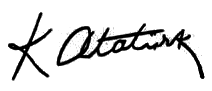 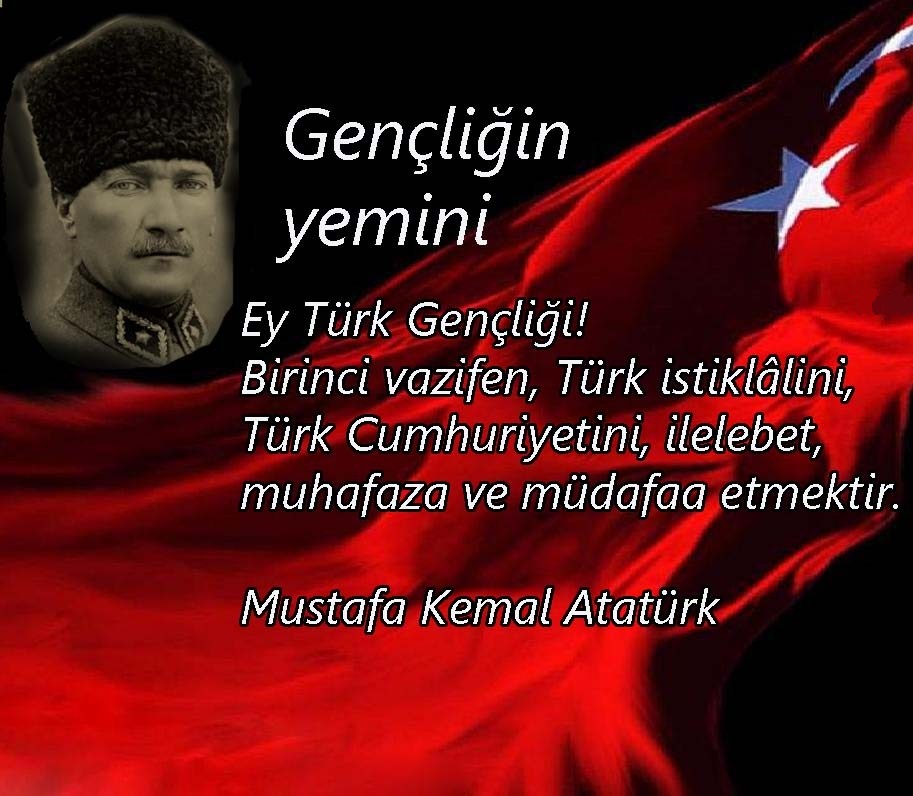 19 MAYIS 2017 ATATÜRK’ Ü ANMA VE GENÇLİK VE SPOR BAYRAMI YERLEŞİM PLANI      OKULLARÇIKIŞÇIKIŞPLATFORMSAHNE    KÜRSÜPLATFORMSAHNE    KÜRSÜPLATFORMSAHNE    KÜRSÜPLATFORMSAHNE    KÜRSÜPLATFORMSAHNE    KÜRSÜPLATFORMSAHNE    KÜRSÜPLATFORMSAHNE    KÜRSÜPLATFORMSAHNE    KÜRSÜSPORCU TRİBÜNÜ19 MAYIS 2017 ATATÜRK’ Ü ANMA VE GENÇLİK VE SPOR BAYRAMI YERLEŞİM PLANISPORCU TRİBÜNÜ19 MAYIS 2017 ATATÜRK’ Ü ANMA VE GENÇLİK VE SPOR BAYRAMI YERLEŞİM PLANISPORCU TRİBÜNÜ19 MAYIS 2017 ATATÜRK’ Ü ANMA VE GENÇLİK VE SPOR BAYRAMI YERLEŞİM PLANISPORCU TRİBÜNÜ19 MAYIS 2017 ATATÜRK’ Ü ANMA VE GENÇLİK VE SPOR BAYRAMI YERLEŞİM PLANISPORCU TRİBÜNÜ19 MAYIS 2017 ATATÜRK’ Ü ANMA VE GENÇLİK VE SPOR BAYRAMI YERLEŞİM PLANISPORCU TRİBÜNÜ19 MAYIS 2017 ATATÜRK’ Ü ANMA VE GENÇLİK VE SPOR BAYRAMI YERLEŞİM PLANISPORCU TRİBÜNÜ19 MAYIS 2017 ATATÜRK’ Ü ANMA VE GENÇLİK VE SPOR BAYRAMI YERLEŞİM PLANI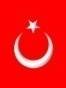 SPORCU TRİBÜNÜ19 MAYIS 2017 ATATÜRK’ Ü ANMA VE GENÇLİK VE SPOR BAYRAMI YERLEŞİM PLANIOKULLARSPORCU TRİBÜNÜ19 MAYIS 2017 ATATÜRK’ Ü ANMA VE GENÇLİK VE SPOR BAYRAMI YERLEŞİM PLANISPORCU TRİBÜNÜ19 MAYIS 2017 ATATÜRK’ Ü ANMA VE GENÇLİK VE SPOR BAYRAMI YERLEŞİM PLANIOKULLARPROTOKOLPROTOKOLPROTOKOLPROTOKOLPROTOKOLPROTOKOLPROTOKOLPROTOKOLPROTOKOLPROTOKOLPROTOKOLSPORCU TRİBÜNÜSPOR FAALİYETLERİ VE RESİM SERGİSİ STANDLARI